7	рассмотреть возможные изменения и другие варианты в связи с Резолюцией 86 (Пересм. Марракеш, 2002 г.) Полномочной конференции о процедурах предварительной публикации, координации, заявления и регистрации частотных присвоений, относящихся к спутниковым сетям, в соответствии с Резолюцией 86 (Пересм. ВКР-07) в целях содействия рациональному, эффективному и экономному использованию радиочастот и любых связанных с ними орбит, включая геостационарную спутниковую орбиту;7(C)	Вопрос C − Вопросы, по которым в МСЭ-R был достигнут консенсус и определен единственный методВопрос C представляет собой набор нескольких различных тем, считающихся однозначными, в отношении которых в МСЭ-R был достигнут консенсус. Вопросы касаются таких аспектов, как устранение несоответствий в регламентарных положениях, уточнение некоторой существующей практики или повышение прозрачности регламентарного процесса.Вопрос C1Базовая информацияОбщепризнанным является тот факт, что положения в Приложении 30B, касающиеся координации и заявления, фактически прописаны на примере положений в Статьях 9 и 11. В частности, мы отмечаем тот факт, что пункт § 8.13 Статьи 8 в Приложении 30B РР аналогичен п. 11.43A РР, за исключением использования слова "заявлено" вместо "зарегистрировано", хотя оба положения касаются изменений к частотным присвоениям в МСРЧ. Было признано, что различия между этими двумя терминами достаточно существенные для создания вопроса в рамках пункта 7 повестки дня.В ответ на этот вопрос МСЭ-R разработал Отчет ПСК с единственным методом для согласования § 8.13 Статьи 8 в Приложении 30B РР с п. 11.43A РР. Предлагается внести изменения в Регламент радиосвязи в соответствии с этим методом.MOD	IAP/11A19A3A1/1ПРИЛОЖЕНИЕ 30B  (Пересм. ВКР-)Положения и связанный с ними План для фиксированной спутниковой службы в полосах частот 4500–4800 МГц, 6725–7025 МГц, 10,70–10,95 ГГц, 11,20–11,45 ГГц и 12,75–13,25 ГГцСТАТЬЯ  8     (Пересм. ВКР-)Процедура заявления и регистрации в Справочном регистре 
присвоений в плановых полосах частот для фиксированной спутниковой службы11, 12     (ВКР-)MOD	IAP/11A19A3A1/28.13	Заявка на изменение характеристик уже зарегистрированного присвоения, как предусмотрено в Приложении 4, рассматривается Бюро согласно § 8.8 и 8.9, в зависимости от случая. Любые изменения характеристик присвоения, которое было  и подтверждено как введенное в действие, вводятся в действие в течение восьми лет с даты заявления об изменении. Любые изменения характеристик присвоения, которое было , но не введено в действие, вводятся в действие в течение срока, предусмотренного в §§ 6.1, 6.31 или 6.31bis Статьи 6.     (ВКР-)Основания:	Изменения требуются для согласования п. 11.43A и § 8.13 Статьe 8 в Приложении 30B.______________Всемирная конференция радиосвязи (ВКР-19)
Шарм-эль-Шейх, Египет, 28 октября – 22 ноября 2019 года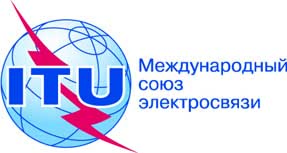 ПЛЕНАРНОЕ ЗАСЕДАНИЕДополнительный документ 1
к Документу 11(Add.19)(Add.3)-R13 сентября 2019 годаОригинал: английскийГосударства – члены Межамериканской комиссии по электросвязи (СИТЕЛ)Государства – члены Межамериканской комиссии по электросвязи (СИТЕЛ)ПРЕДЛОЖЕНИЯ ДЛЯ РАБОТЫ КОНФЕРЕНЦИИПРЕДЛОЖЕНИЯ ДЛЯ РАБОТЫ КОНФЕРЕНЦИИПункт 7(C) повестки дняПункт 7(C) повестки дня